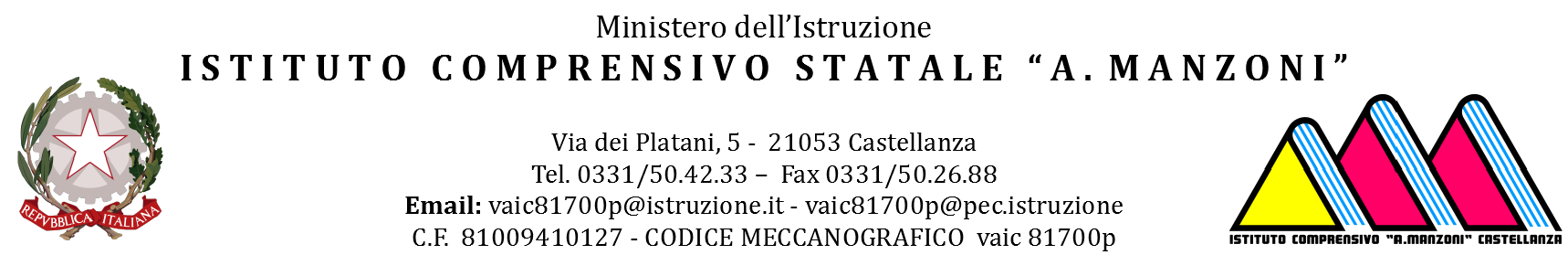 Schema della relazione (in forma discorsiva)composizione della classe;docenti di classe;presenza educatori e tipologia di intervento svolto;elenco alunni con disabilità ;Descrizione del percorso svolto a supporto degli alunni con disabilità presenti nella classe (indicare osservazioni, riflessioni e attività svolte in forma discorsiva; indicare le attività effettuate, l’evoluzione degli alunni, il loro percorso di crescita, il cambiamento motivazionale, eventuali problematicità emerse e/o risolte.; sottolineare l’atteggiamento in classe e a casa, le azioni propositive e non. Indicare con attenzione se gli obiettivi sono stati raggiunti o meno, i cambiamenti e le evoluzioni degli alunni);descrizione dettagliata dell’intervento inclusivo svolto in collaborazione con il consiglio di classe/team docente a favore delle attività di classe con indicazione degli obiettivi raggiunti, obiettivi da consolidare, metodologia, punti di forza e criticità;rapporti con i genitori ed altri componenti del G.L.O.;altro;osservazioni finali.Castellanza, ___________________FIRMA__________________A.S.  _________________DOCENTE_____________________________ClasseData: Plesso: Compilato da: 